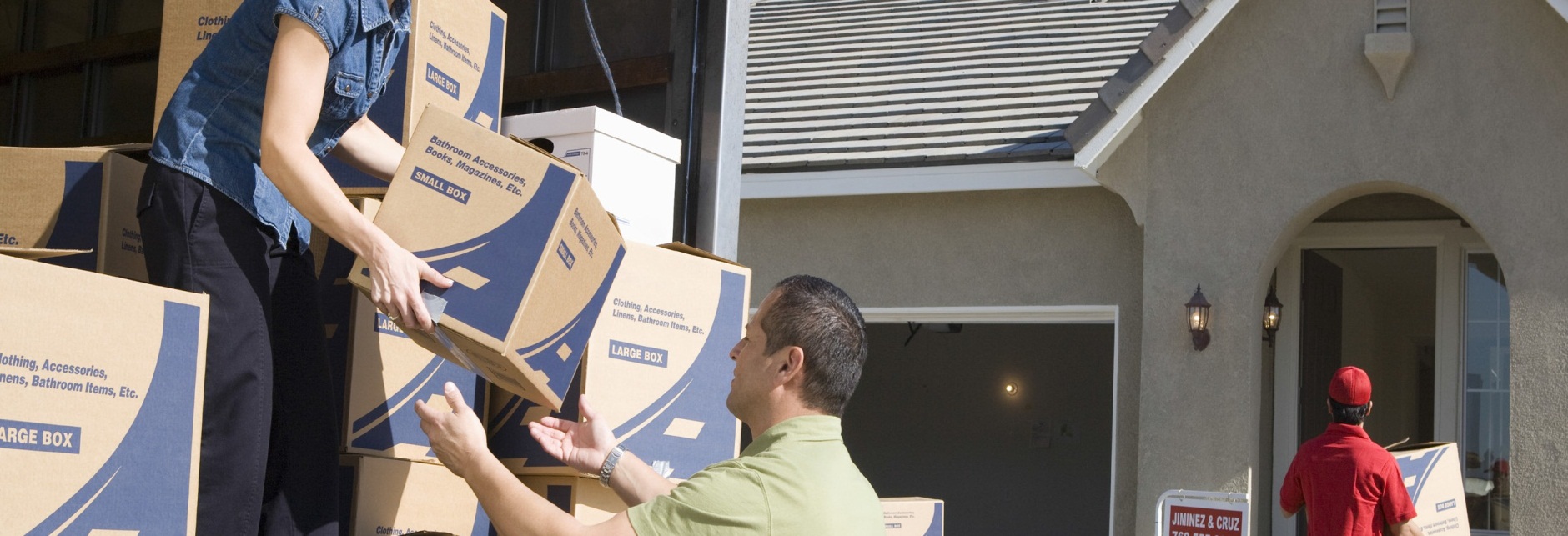 Residential and Nonresidential Relocation Under The Uniform Act WorkshopOctober 2-3, 2017